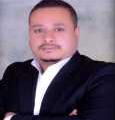 `SAROJ Saroj.370095@2freemail.com 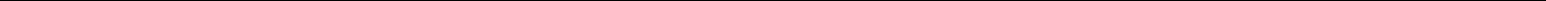 ObjectiveSeeking an opportunity in an organization that offers career growth prospects where I can utilize my skills and abilities for the benefit of the organization and to establish my professional identity in the industry that I represent.I have a very good command of English. Having worked for well-known hospitality brands for the past 20 years, I wish to continue working in an environment where the highest standards of service are provided by motivated and well trained staff, keeping a close eye on cost, revenue, service & quality.I’m responsible for every aspect of the food & beverage department, ensuring that guests have a great dining experience; all staff work together as an effective team & the business is profitable.Key activities include: Planning and overseeing improvements; purchasing and stock control; maintenance and the day to day operational tasks of the department as an F&B Operations Manager as well as the controlling Yield Management.I'm genuinely a team player, and make a special point in meeting the guests, not just the VIP’s. I get involved in many of the day-to-day activities, including reservations; I have Supervisors to ensure the smooth running of all Restaurants, Bars, banquets & Employee Development.I have developed marketing plans including financial and statistical data. As the person in charge, I’m ultimately responsible for the health and safety of everyone on the premises, for food safety, for upholding the licensing laws, consumer protection and employment legislation and ensuring the F&B operations is profitable.PERSONAL DETAILSDate of Birth	25th March 1980Nationality	NepalGender	MaleMarital Status	Married (2 Child )Place of Issue	Kavre District, NepalContact @mail	Saroj.370095@2freemail.com Educational QualificationsBachelor Degree in Business Administration (BBA) 2008-2012 4 Years (Eight Semesters) Shankar Dev Campus, Nepal High School (SLC) 1995 Sharada.M.V Higher Secondary School, Kathmandu, Nepal Technical / Computer SkillsMS Office, MS Excel, MS Access, MS Outlook, Adobe Photoshop, FBM, Micros, Opera Professional Experience1. Al Ghazal Golf Club (Maddison Management LLC)Bar ManagerAbu Dhabi International AirportSince March 01th 2016 Present2. Bin Majid Hotels & ResortsOutlet ManagerBeach Hotel, Ras Al KhaimahSince Nov’ 2012-Feb, 20143. Heritage Hotels & ResortsF&B ManagerBhaktapur, NepalNov’ 2010- Sep’20124. Novotel Al Dana Hotels & ResortsAsst.Outlet ManagerManama, BahrainAccor GroupJul’ 2008-Oct’ 20095. Royal Hayat HospitalOutlet SupervisorAl Bahr, Kuwait(Pre-Opening)Baan Yan Tree Hotels & ResortsSep’2006-Jun’ 20086. Hilton Kuwait Hotels & ResortsCafé & Pool Bar CaptainMangaf, KuwaitOct’ 2003- Sep’ 20067. Taj Palace Hotels & ResortsRestaurant WaiterDeira Dubai, UAE (Pre-Opening)Sep’ 2000-Jul’2003PERSONAL PROFILECommitted and responsible for smooth operation of an organizationAbility to learn things faster. A Manager with a wide range of experience in different cultures And countries. Working with F&B brigades ranging from 30People to 100. Energetic and accustomed to carrying a heavy Workload under pressure. Numerate and cost conscious, familiar With food and beverage budgets.Computer literate, Committed to produce quality products Reflecting the influences of local environment. Interested in Taking up a new challenge, without geographical preference, and Broadening international experience.Determined self-starter, capable of working independentlyStrong believer in teamwork, able to maintain good strong, healthy and co-operative relationship with superiors and colleaguesDedicated to achieve goals, targets and improve performances.EXECUTIVE PROFILEA dynamic, business orientated individual with a vision for success and prosperity. Being proactive with excellent leadership, decision making skills and risk management. A proactive, focused and committed professional, with extensive expertise gained within the leisure/hospitality sector. Commercially astute, with the ability to identify business opportunities and implement effective promotional/marketing activities to raise corporate profile and consolidate year on year expansion. An accomplished time manager, organizer and change manager, capable of conceptualizing, introducing and integrating innovative strategies, streamlining resources to maximize performance and quality standards to ensure the ongoing provision of the highest standards of customer care. A well-presented, confident and articulate communicator and negotiator at all levels, who commands respect and credibility through the projection of a professional image.ABOUT MEI am easy going person, flexible to any situation, confident with my job and experience, outgoing individual who enjoys working as part of a team. My excellent communication skills enable me to work with people at all levels. I have a flexible approach to my work with ambition to succeed in all my endeavors’ and a willingness to learn new skills. All my personal attributes including team leadership have contributed to me being an outstanding employee, meeting and exceeding monthly targets. Excellent human relations skills.Thank you,Saroj 